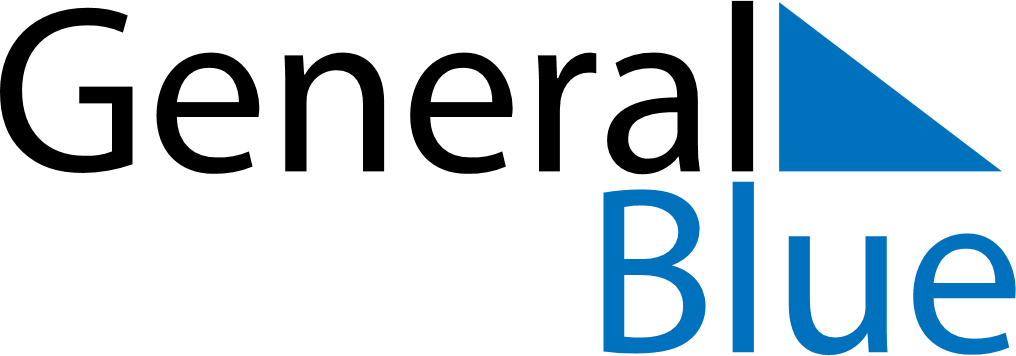 February 2018February 2018February 2018February 2018February 2018February 2018CameroonCameroonCameroonCameroonCameroonCameroonMondayTuesdayWednesdayThursdayFridaySaturdaySunday1234567891011Youth Day1213141516171819202122232425262728NOTES